Сумська міська радаVIІI СКЛИКАННЯ LI СЕСІЯРІШЕННЯвід 27 березня 2024 року № 4584-МРм. СумиРозглянувши звернення громадянки, надані документи, відповідно до статей 12, 79-1 Земельного кодексу України, статей 25, 28, 29, 56 Закону України «Про землеустрій», абзацу другого частини четвертої статті 15 Закону України «Про доступ до публічної інформації», враховуючи наказ Східного міжрегіонального управління Міністерства юстиції України від 23.02.2024 № 141/8 та рекомендації засідання постійної комісії з питань архітектури, містобудування, регулювання земельних відносин, природокористування та екології Сумської міської ради (протокол від 10 жовтня 2023 року № 71), керуючись пунктом 34 частини першої статті 26 Закону України «Про місцеве самоврядування в Україні», Сумська міська рада ВИРІШИЛА:Надати Марченко Тетяні Іванівні () дозвіл на розроблення технічної документації із землеустрою щодо поділу земельної ділянки за адресою:                 м. Суми, вул. 1-ша Залізнична, 10, площею 6,8203 га, кадастровий номер 5910136600:06:002:0058, категорія та цільове призначення земельної ділянки: землі промисловості, транспорту, електронних комунікацій, енергетики, оборони та іншого призначення; для розміщення та експлуатації основних, підсобних і допоміжних будівель та споруд підприємств переробної, машинобудівної та іншої промисловості (код виду цільового призначення – 11.02), на якій знаходяться об’єкти нерухомого майна, що перебувають у власності Марченко Тетяни Іванівни, згідно записів про право власності/довірчої власності в Державному реєстрі речових прав на нерухоме майно, номери: 41829598 від 30.04.2021 року та 45858993 від 22.12.2021 року на дві земельні ділянки площами: 2,6160 га та 4,2043 га.При розробленні технічної документації із землеустрою щодо поділу земельної ділянки за адресою: м. Суми, вул. 1-ша Залізнична, 10, загальною площею 6,8203 га, кадастровий номер 5910136600:06:002:0058, врахувати те, що земельна ділянка має обмеження у використанні, а саме:- санітарно-захисна зона навколо об’єкта (код обмеження 03.01);- охоронна зона навколо інженерних комунікацій (код обмеження 01.08).Секретар Сумської міської ради                                                         Артем КОБЗАРВиконавець: Клименко Юрій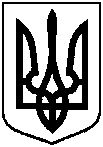 Про надання Марченко Тетяні Іванівні дозволу на поділ земельної ділянки за адресою: м. Суми,          вул. 1-ша Залізнична, 10, кадастровий номер 5910136600:06:002:0058